FORMULARIO DE REGISTROPor favor envíe este formulario a:E-mail:		icaonacc@icao.int— FIN —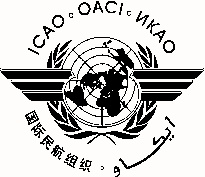 Taller SSP-SMSOrganización de Aviación Civil InternacionalOficina para Norteamérica, Centroamérica y Caribe (NACC)Oficina para Norteamérica, Centroamérica y Caribe (NACC)Invitación al Taller Regional de la OACI sobre Implementación del Programa Estatal de Seguridad Operacional (SSP) y de los Sistemas de Gestión de Seguridad Operacional (SMS)Invitación al Taller Regional de la OACI sobre Implementación del Programa Estatal de Seguridad Operacional (SSP) y de los Sistemas de Gestión de Seguridad Operacional (SMS)Ciudad de México, México, 21-25 de julio de 2014Ciudad de México, México, 21-25 de julio de 20141.Nombre2.Cargo3.Organización4.País5.Teléfono6.Correo-e